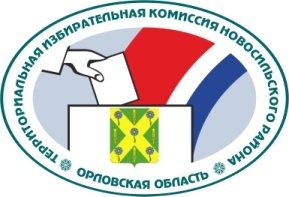 ОРЛОВСКАЯ ОБЛАСТЬТЕРРИТОРИАЛЬНАЯ ИЗБИРАТЕЛЬНАЯ КОМИССИЯНОВОСИЛЬСКОГО РАЙОНАРЕШЕНИЕ           9 февраля 2021 г.                                                                  № 3/4г. НовосильВ соответствии со статьями 26, 27, 29 Федерального закона от 12 июня 2002 года № 67-ФЗ «Об основных гарантиях избирательных прав и права на участие в референдуме граждан Российской Федерации», Порядком формирования резерва составов участковых комиссий и назначения нового члена участковой комиссии из резерва составов участковых комиссий, утвержденным постановлением Центральной избирательной комиссии Российской Федерации от 5 декабря 2012 года №152/1137-6, территориальная избирательная комиссия Новосильского района РЕШИЛА:1. Принять к сведению информацию о прекращении полномочий в соответствии с подпунктом «г» пункта 8 статьи 29 Федерального закона от 12 июня 2002 года № 67-ФЗ «Об основных гарантиях избирательных прав и права на участие в референдуме граждан Российской Федерации» члена  участковой избирательной комиссии избирательного участка №532 с правом решающего голоса Калугиной Светланы Николаевны, предложенной для назначения Орловским областным отделением общественной организации "Российский творческий Союз работников культуры".2. Назначить членом  участковой избирательной комиссии избирательного участка № 532 с правом решающего голоса из резерва составов участковых комиссий Козанова Ивана Владимировича, 1976 года рождения, образование высшее, специалист по информационным технологиям управления организационной работы и делопроизводства администрации Новосильского района, предложенного для назначения  Орловским областным отделением общественной организации "Российский творческий Союз работников культуры".3. Предложить Избирательной комиссии Орловской области исключить из резерва составов участковых комиссий территориальной избирательной комиссии Новосильского района Козанова Ивана Владимировича.4. Выдать Козанову Ивану Владимировичу удостоверение члена участковой избирательной комиссии избирательного участка № 532 с правом решающего голоса установленного образца.5. Направить настоящее решение в Избирательную комиссию Орловской области, в участковую избирательную комиссию избирательного участка № 532.6. Контроль за выполнением настоящего решения возложить на председателя территориальной избирательной комиссии Новосильского района Холодову Е.А.Председатель территориальнойизбирательной комиссии 					         Е.А. ХолодоваСекретарь территориальнойизбирательной комиссии      					         М.М. СальковаО внесении изменений в состав участковой избирательной комиссии избирательного участка № 532